III. OMBUDSMAN PROGRAM VOLUNTEER APPLICATIONToday’s Date First Name          			Middle Initial     				Last Name     Current Address               		City    				State            Zip Code  Primary Phone                            
E-mail Address   Education/Special Training            				    Highest Grade Level Completed    Are you at least 18 years of age?   Yes    No How did you hear about the Ombudsman Program (select all that apply)?    NOTE: If applicable, add check boxes for specific recruitment efforts by your program. Media/Letter to Editor    Social Media	 Family Member or Friend       Other:  Please respond to the following questions:      What attracted you to this volunteer opportunity? What skills and qualities do you feel you have to contribute to the LTCOP?  Do you speak any languages other than English?    Yes    No     If yes, what language?Do you have reliable transportation, either personal, public transit, or other means?  Yes    NoIf you will drive your own vehicle for Ombudsman program activities, you will need to show your supervisor proof of automobile insurance.Work Experience (list most recent positions)Position:  Agency:  Date: Position:  Agency:  Date: Position:  Agency:  Date: Volunteer Experience (list most recent positions):Position:  Agency:  Date: Position:  Agency:  Date: Position:  Agency:  Date: Do you hold a professional license that has mandatory reporting requirements (e.g., nursing, social worker, therapist, etc.)?  Yes  No  Have you ever been convicted (found guilty) of a crime (including probation(s) before judgment); or are there any pending criminal charges awaiting a hearing in a court of law; or any finding against you of abuse, neglect, or exploitation of a vulnerable individual?  Yes  No  If you answered YES, please describe all convictions, when they occurred, the facts and circumstances involved, and information pertaining to rehabilitation.   Please note that a criminal background check will be conducted as part of the volunteer application and screening process. Note: Record of a criminal conviction will not necessarily be a cause for disqualification, but failure to disclose the information will be. All information obtained during the screening process will be kept confidential.   REFERENCES AND EMERGENCY CONTACT References:  List contact information for two individuals who know you well, other than relatives, to act as personal references. You may include individuals you’ve worked with and for in both paid and volunteer positions. 1. Name                						Telephone Number  Street Address            				City    			        State     Zip Code  E-mail Address 						Relationship   2. Name                						Telephone Number  Street Address            				City    			        State     Zip Code  E-mail Address 						Relationship   Emergency Contact: In the event of an emergency, please list the person you would want notified.Name							Relationship   Home Telephone Number                 Business Telephone Number                      Cell Phone Number  Statement of Understanding:   I certify that all information is true, complete, and has been given voluntarily. I authorize  to obtain all information on my background and direct the holders of all such information to release it to . I understand that any information obtained by during the screening process by  will be kept confidential. Applicant’s Signature: ___________________________________ Date: ______________________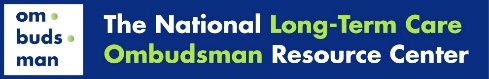 